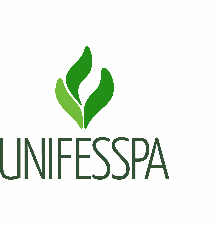 SERVIÇO PÚBLICO FEDERALUNIVERSIDADE FEDERAL DO SUL E SUDESTE DO PARÁDECLARAÇÃO DE COMPROVAÇÃO DE VACINAÇÃO(Artigo 5º, I da IN nº 08/2021)Declaramos para os devidos fins, que o(a) servidor/discente(a) ____________________________________________________________, siape/matrícula: _________________________, cargo:_____________________, lotado/vinculado(a) em/a _____________________________, apresentou documento que atesta seu esquema vacinal completo contra Covid-19 (artigo 4º, caput da IN nº 08/2021)#, estando apto(a) para ingressar nos espaços físicos da Unifesspa e em espaços de eventos promovidos pela Universidade Federal do Sul e Sudeste do Pará – Unifesspa, de acordo com o que regulamenta o Protocolo de Biossegurança da Unifesspa e demais normas sanitárias vigentes, até a data de validade desta Declaração.Esta Declaração será válida até _____/________/_________, considerando razoável prazo entre as doses do calendário oficial de vacinação, em conformidade com o disposto no § 2º do artigo 4º da IN nº 08/2021*.,            de                                  de                     .Local e data___________________________________Assinatura do Dirigente Máximo da UnidadeCargo# O caput do artigo 4º da IN nº 08/2021 declara: “Será considerado o esquema vacinal completo o disposto no artigo 3º do Decreto Estadual 2.044/2021, ‘duas doses ou dose única, dependendo do imunizante, com uma das vacinas disponibilizadas pelo Sistema Único de Saúde contra a COVID-19.’”* O § 2º do artigo 4º da IN nº 08/2021 declara: “Na medida em que os calendários de vacinação forem atualizados para as doses de reforço, será conferido prazo de 90 dias para regularização da comprovação vacinal”.